Curriculum Vitae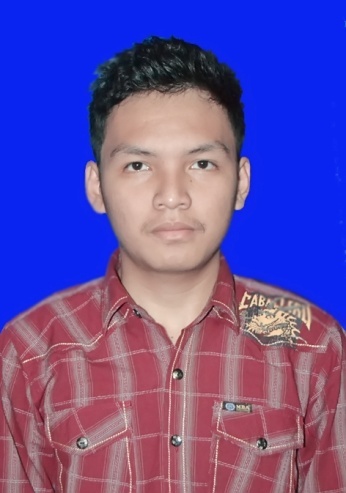 Data PribadiNama 			:  Muhammad iqbhalTempat, Tanggal lahir 	:  Bogor, 26 Maret 1995Kewarganegaraan           :  IndonesiaJenis Kelamin		 : Laki – lakiAgama 			:  IslamTinggi badan		 : 164 cmBerat badan		 : 59 kgHandphone		: +68891253251Status			: Belum MenikahE-mail			: masisibal26@gmail.comData PendidikanKemampuan1.      Kemampuan Komputer (MS Word, MS Power Point, Ms Exel)2.      Kemampuan InternetD.    Pengalaman Kerja   :  MPX Travel Operator(2014) dan Roti Muli (2015-2016)E.    Keterangan lainHobby              : Membaca, browsing, dan olahragaKepribadian     : Disiplin, tanggung jawab, dedikasi, jujur, sabar dan pekerja kerasDaftar riwayat hidup ini saya buat dengan sebenar-benarnya.                  Bogor, Mei 2016										      Yang membuat,										    Muhammad IqbhalTahunSekolah2000 – 2001 TK Triguna2001 – 2007SDN Polisi 1 Bogor2007 – 2010SMPN 19 Bogor2010 – 2013SMAN 7 Bogor